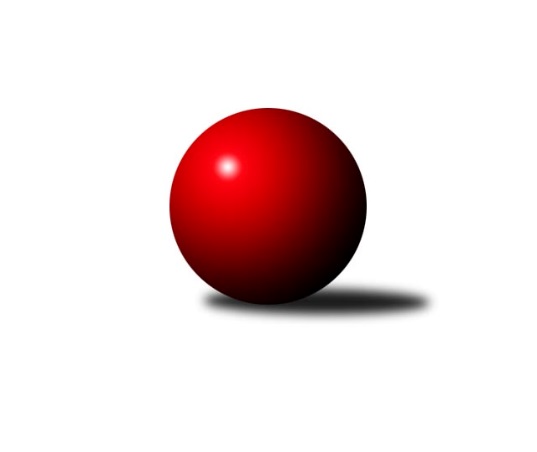 Č.16Ročník 2021/2022	26.5.2024 Krajský přebor Vysočina 2021/2022Statistika 16. kolaTabulka družstev:		družstvo	záp	výh	rem	proh	skore	sety	průměr	body	plné	dorážka	chyby	1.	TJ Třebíč B	12	10	1	1	76.5 : 19.5 	(101.0 : 43.0)	2590	21	1797	793	33.3	2.	TJ Spartak Pelhřimov B	11	9	0	2	61.0 : 27.0 	(79.0 : 53.0)	2548	18	1759	789	33.5	3.	TJ Sokol Cetoraz	13	8	0	5	57.0 : 47.0 	(85.0 : 71.0)	2480	16	1726	754	42	4.	TJ BOPO Třebíč A	9	6	1	2	50.0 : 22.0 	(63.5 : 44.5)	2592	13	1772	820	31.9	5.	TJ Nové Město na Moravě B	12	6	0	6	46.0 : 50.0 	(68.5 : 75.5)	2459	12	1723	736	44.7	6.	TJ Sl. Kamenice nad Lipou E	9	4	0	5	35.0 : 37.0 	(56.0 : 52.0)	2429	8	1706	723	50.4	7.	TJ Sl. Kamenice nad Lipou B	12	4	0	8	36.5 : 59.5 	(65.0 : 79.0)	2449	8	1710	739	54.7	8.	TJ BOPO Třebíč B	11	1	1	9	19.0 : 69.0 	(39.0 : 93.0)	2231	3	1606	625	75.6	9.	TJ Třebíč C	11	0	1	10	19.0 : 69.0 	(43.0 : 89.0)	2424	1	1700	724	51.8Tabulka doma:		družstvo	záp	výh	rem	proh	skore	sety	průměr	body	maximum	minimum	1.	TJ Třebíč B	7	6	1	0	46.5 : 9.5 	(59.0 : 25.0)	2648	13	2765	2566	2.	TJ BOPO Třebíč A	5	5	0	0	36.0 : 4.0 	(43.5 : 16.5)	2578	10	2598	2536	3.	TJ Spartak Pelhřimov B	5	5	0	0	32.0 : 8.0 	(41.5 : 18.5)	2638	10	2760	2535	4.	TJ Sokol Cetoraz	7	5	0	2	33.0 : 23.0 	(48.5 : 35.5)	2433	10	2515	2329	5.	TJ Nové Město na Moravě B	6	4	0	2	27.0 : 21.0 	(39.0 : 33.0)	2531	8	2601	2441	6.	TJ Sl. Kamenice nad Lipou E	5	3	0	2	23.0 : 17.0 	(34.0 : 26.0)	2612	6	2725	2521	7.	TJ Sl. Kamenice nad Lipou B	6	3	0	3	22.0 : 26.0 	(37.5 : 34.5)	2538	6	2601	2473	8.	TJ BOPO Třebíč B	5	1	1	3	12.0 : 28.0 	(21.5 : 38.5)	2258	3	2361	2171	9.	TJ Třebíč C	4	0	0	4	6.0 : 26.0 	(16.0 : 32.0)	2374	0	2503	2095Tabulka venku:		družstvo	záp	výh	rem	proh	skore	sety	průměr	body	maximum	minimum	1.	TJ Třebíč B	5	4	0	1	30.0 : 10.0 	(42.0 : 18.0)	2604	8	2714	2475	2.	TJ Spartak Pelhřimov B	6	4	0	2	29.0 : 19.0 	(37.5 : 34.5)	2531	8	2681	2374	3.	TJ Sokol Cetoraz	6	3	0	3	24.0 : 24.0 	(36.5 : 35.5)	2492	6	2514	2452	4.	TJ Nové Město na Moravě B	6	2	0	4	19.0 : 29.0 	(29.5 : 42.5)	2445	4	2630	2341	5.	TJ BOPO Třebíč A	4	1	1	2	14.0 : 18.0 	(20.0 : 28.0)	2596	3	2699	2445	6.	TJ Sl. Kamenice nad Lipou E	4	1	0	3	12.0 : 20.0 	(22.0 : 26.0)	2409	2	2518	2298	7.	TJ Sl. Kamenice nad Lipou B	6	1	0	5	14.5 : 33.5 	(27.5 : 44.5)	2431	2	2551	2334	8.	TJ Třebíč C	7	0	1	6	13.0 : 43.0 	(27.0 : 57.0)	2441	1	2543	2335	9.	TJ BOPO Třebíč B	6	0	0	6	7.0 : 41.0 	(17.5 : 54.5)	2219	0	2311	2152Tabulka podzimní části:		družstvo	záp	výh	rem	proh	skore	sety	průměr	body	doma	venku	1.	TJ Třebíč B	8	6	1	1	48.0 : 16.0 	(64.0 : 32.0)	2585	13 	3 	1 	0 	3 	0 	1	2.	TJ Spartak Pelhřimov B	8	6	0	2	43.0 : 21.0 	(56.5 : 39.5)	2562	12 	4 	0 	0 	2 	0 	2	3.	TJ BOPO Třebíč A	7	5	1	1	40.0 : 16.0 	(50.5 : 33.5)	2630	11 	4 	0 	0 	1 	1 	1	4.	TJ Sokol Cetoraz	8	4	0	4	31.0 : 33.0 	(43.5 : 52.5)	2472	8 	3 	0 	1 	1 	0 	3	5.	TJ Nové Město na Moravě B	6	3	0	3	22.0 : 26.0 	(33.0 : 39.0)	2455	6 	2 	0 	1 	1 	0 	2	6.	TJ Sl. Kamenice nad Lipou B	7	3	0	4	26.0 : 30.0 	(43.0 : 41.0)	2467	6 	2 	0 	2 	1 	0 	2	7.	TJ Sl. Kamenice nad Lipou E	8	3	0	5	27.0 : 37.0 	(44.0 : 52.0)	2422	6 	2 	0 	2 	1 	0 	3	8.	TJ BOPO Třebíč B	7	1	1	5	15.0 : 41.0 	(30.5 : 53.5)	2256	3 	1 	1 	2 	0 	0 	3	9.	TJ Třebíč C	7	0	1	6	12.0 : 44.0 	(31.0 : 53.0)	2445	1 	0 	0 	2 	0 	1 	4Tabulka jarní části:		družstvo	záp	výh	rem	proh	skore	sety	průměr	body	doma	venku	1.	TJ Třebíč B	4	4	0	0	28.5 : 3.5 	(37.0 : 11.0)	2678	8 	3 	0 	0 	1 	0 	0 	2.	TJ Sokol Cetoraz	5	4	0	1	26.0 : 14.0 	(41.5 : 18.5)	2474	8 	2 	0 	1 	2 	0 	0 	3.	TJ Spartak Pelhřimov B	3	3	0	0	18.0 : 6.0 	(22.5 : 13.5)	2583	6 	1 	0 	0 	2 	0 	0 	4.	TJ Nové Město na Moravě B	6	3	0	3	24.0 : 24.0 	(35.5 : 36.5)	2489	6 	2 	0 	1 	1 	0 	2 	5.	TJ Sl. Kamenice nad Lipou E	1	1	0	0	8.0 : 0.0 	(12.0 : 0.0)	2725	2 	1 	0 	0 	0 	0 	0 	6.	TJ BOPO Třebíč A	2	1	0	1	10.0 : 6.0 	(13.0 : 11.0)	2505	2 	1 	0 	0 	0 	0 	1 	7.	TJ Sl. Kamenice nad Lipou B	5	1	0	4	10.5 : 29.5 	(22.0 : 38.0)	2481	2 	1 	0 	1 	0 	0 	3 	8.	TJ Třebíč C	4	0	0	4	7.0 : 25.0 	(12.0 : 36.0)	2382	0 	0 	0 	2 	0 	0 	2 	9.	TJ BOPO Třebíč B	4	0	0	4	4.0 : 28.0 	(8.5 : 39.5)	2216	0 	0 	0 	1 	0 	0 	3 Zisk bodů pro družstvo:		jméno hráče	družstvo	body	zápasy	v %	dílčí body	sety	v %	1.	Lubomír Horák 	TJ Třebíč B 	10	/	11	(91%)	13	/	22	(59%)	2.	Jaroslav Benda 	TJ Spartak Pelhřimov B 	9	/	10	(90%)	13.5	/	20	(68%)	3.	Radek Čejka 	TJ Sokol Cetoraz  	9	/	13	(69%)	16.5	/	26	(63%)	4.	Lukáš Toman 	TJ Třebíč B 	8	/	8	(100%)	16	/	16	(100%)	5.	Jiří Partl 	TJ Nové Město na Moravě B 	8	/	9	(89%)	14	/	18	(78%)	6.	Josef Fučík 	TJ Spartak Pelhřimov B 	8	/	10	(80%)	14	/	20	(70%)	7.	Bohumil Drápela 	TJ BOPO Třebíč A 	7	/	8	(88%)	13	/	16	(81%)	8.	Libor Nováček 	TJ Třebíč B 	7	/	8	(88%)	12.5	/	16	(78%)	9.	Miroslav Ježek 	TJ Třebíč C 	7	/	9	(78%)	14.5	/	18	(81%)	10.	Petr Dobeš st.	TJ Třebíč B 	7	/	9	(78%)	13	/	18	(72%)	11.	Roman Svojanovský 	TJ Nové Město na Moravě B 	7	/	10	(70%)	13	/	20	(65%)	12.	Jiří Rozkošný 	TJ Spartak Pelhřimov B 	7	/	11	(64%)	14	/	22	(64%)	13.	Daniel Malý 	TJ BOPO Třebíč B 	7	/	11	(64%)	14	/	22	(64%)	14.	Milan Podhradský ml.	TJ Sl. Kamenice nad Lipou B 	7	/	12	(58%)	15	/	24	(63%)	15.	František Novotný 	TJ Sokol Cetoraz  	7	/	12	(58%)	13	/	24	(54%)	16.	Petr Toman 	TJ Třebíč B 	6.5	/	9	(72%)	12	/	18	(67%)	17.	Miroslava Matejková 	TJ Spartak Pelhřimov B 	6	/	7	(86%)	10	/	14	(71%)	18.	Milan Gregorovič 	TJ BOPO Třebíč A 	6	/	8	(75%)	11.5	/	16	(72%)	19.	Darja Novotná 	TJ Sl. Kamenice nad Lipou E 	6	/	9	(67%)	12.5	/	18	(69%)	20.	Kamil Polomski 	TJ BOPO Třebíč B 	6	/	11	(55%)	13.5	/	22	(61%)	21.	Jaroslav Lhotka 	TJ Sokol Cetoraz  	6	/	11	(55%)	11	/	22	(50%)	22.	Filip Schober 	TJ Sl. Kamenice nad Lipou B 	6	/	12	(50%)	13.5	/	24	(56%)	23.	Anna Kuběnová 	TJ Nové Město na Moravě B 	6	/	12	(50%)	12	/	24	(50%)	24.	Michal Kuneš 	TJ Třebíč B 	5	/	7	(71%)	9	/	14	(64%)	25.	Václav Novotný 	TJ Spartak Pelhřimov B 	5	/	7	(71%)	8	/	14	(57%)	26.	Vladimír Dřevo 	TJ BOPO Třebíč A 	5	/	7	(71%)	7.5	/	14	(54%)	27.	Pavel Šplíchal st.	TJ BOPO Třebíč A 	5	/	7	(71%)	7	/	14	(50%)	28.	Vladimír Berka 	TJ Sokol Cetoraz  	5	/	8	(63%)	10	/	16	(63%)	29.	Patrik Berka 	TJ Sokol Cetoraz  	5	/	10	(50%)	11.5	/	20	(58%)	30.	Marcel Berka 	TJ Sokol Cetoraz  	5	/	11	(45%)	12	/	22	(55%)	31.	Miroslav Votápek 	TJ Sl. Kamenice nad Lipou B 	5	/	11	(45%)	11.5	/	22	(52%)	32.	Zdeněk Topinka 	TJ Nové Město na Moravě B 	5	/	11	(45%)	11	/	22	(50%)	33.	Adam Rychtařík 	TJ Sl. Kamenice nad Lipou E 	4	/	4	(100%)	7	/	8	(88%)	34.	Miroslav Mátl 	TJ BOPO Třebíč A 	4	/	7	(57%)	8.5	/	14	(61%)	35.	Václav Rychtařík st.	TJ Sl. Kamenice nad Lipou E 	4	/	8	(50%)	6	/	16	(38%)	36.	David Schober ml.	TJ Sl. Kamenice nad Lipou E 	4	/	9	(44%)	10	/	18	(56%)	37.	Josef Směták 	TJ Spartak Pelhřimov B 	4	/	9	(44%)	9.5	/	18	(53%)	38.	Milan Podhradský 	TJ Sl. Kamenice nad Lipou E 	4	/	9	(44%)	8	/	18	(44%)	39.	Pavel Zedník 	TJ Sl. Kamenice nad Lipou B 	4	/	10	(40%)	9	/	20	(45%)	40.	Pavel Kohout 	TJ Třebíč B 	4	/	10	(40%)	8	/	20	(40%)	41.	David Schober st.	TJ Sl. Kamenice nad Lipou B 	3.5	/	10	(35%)	9	/	20	(45%)	42.	Dalibor Lang 	TJ Třebíč B 	3	/	3	(100%)	6	/	6	(100%)	43.	Jan Grygar 	TJ BOPO Třebíč A 	3	/	3	(100%)	5	/	6	(83%)	44.	Robert Pevný 	TJ Třebíč B 	3	/	3	(100%)	5	/	6	(83%)	45.	Karel Plíhal 	TJ Třebíč C 	3	/	5	(60%)	6	/	10	(60%)	46.	Jan Podhradský 	TJ Sl. Kamenice nad Lipou E 	3	/	5	(60%)	6	/	10	(60%)	47.	Petr Zeman 	TJ BOPO Třebíč A 	3	/	7	(43%)	6	/	14	(43%)	48.	Bohumil Nentvich 	TJ Spartak Pelhřimov B 	3	/	9	(33%)	8	/	18	(44%)	49.	Vladimír Kantor 	TJ Třebíč B 	3	/	9	(33%)	6	/	18	(33%)	50.	Dominika Štarková 	TJ BOPO Třebíč B 	3	/	11	(27%)	5.5	/	22	(25%)	51.	Karel Hlisnikovský 	TJ Nové Město na Moravě B 	2	/	2	(100%)	3	/	4	(75%)	52.	Petra Schoberová 	TJ Sl. Kamenice nad Lipou E 	2	/	3	(67%)	4	/	6	(67%)	53.	Josef Melich 	TJ Sokol Cetoraz  	2	/	3	(67%)	3	/	6	(50%)	54.	Michaela Vaníčková 	TJ Nové Město na Moravě B 	2	/	5	(40%)	5	/	10	(50%)	55.	Filip Šupčík 	TJ BOPO Třebíč A 	2	/	5	(40%)	4	/	10	(40%)	56.	Dušan Macek 	TJ Sokol Cetoraz  	2	/	8	(25%)	8	/	16	(50%)	57.	Milan Lenz 	TJ Třebíč C 	2	/	8	(25%)	4	/	16	(25%)	58.	Karel Uhlíř 	TJ Třebíč C 	2	/	10	(20%)	8	/	20	(40%)	59.	Jiří Faldík 	TJ Nové Město na Moravě B 	2	/	10	(20%)	5	/	20	(25%)	60.	Milan Kocanda 	TJ Nové Město na Moravě B 	1	/	1	(100%)	1	/	2	(50%)	61.	Jan Švarc 	TJ Sl. Kamenice nad Lipou B 	1	/	1	(100%)	1	/	2	(50%)	62.	Petr Bína 	TJ Sl. Kamenice nad Lipou E 	1	/	2	(50%)	2	/	4	(50%)	63.	Lukáš Melichar 	TJ Spartak Pelhřimov B 	1	/	2	(50%)	2	/	4	(50%)	64.	Libuše Kuběnová 	TJ Nové Město na Moravě B 	1	/	3	(33%)	2.5	/	6	(42%)	65.	Tomáš Brátka 	TJ Třebíč C 	1	/	7	(14%)	4	/	14	(29%)	66.	Martin Michal 	TJ Třebíč C 	1	/	8	(13%)	1	/	16	(6%)	67.	Jaroslav Kasáček 	TJ Třebíč C 	1	/	11	(9%)	5.5	/	22	(25%)	68.	Ladislav Štark 	TJ BOPO Třebíč B 	1	/	11	(9%)	2.5	/	22	(11%)	69.	Vladimír Bartoš 	TJ Nové Město na Moravě B 	0	/	1	(0%)	1	/	2	(50%)	70.	Lucie Hlaváčová 	TJ Nové Město na Moravě B 	0	/	1	(0%)	1	/	2	(50%)	71.	Pavel Šplíchal 	TJ BOPO Třebíč B 	0	/	1	(0%)	0.5	/	2	(25%)	72.	Jaroslav Šindelář ml.	TJ Sl. Kamenice nad Lipou E 	0	/	1	(0%)	0	/	2	(0%)	73.	Stanislav Kropáček 	TJ Spartak Pelhřimov B 	0	/	1	(0%)	0	/	2	(0%)	74.	Ondřej Votápek 	TJ Sl. Kamenice nad Lipou B 	0	/	1	(0%)	0	/	2	(0%)	75.	Zdeněk Toman 	TJ Třebíč C 	0	/	1	(0%)	0	/	2	(0%)	76.	Václav Brávek 	TJ Sokol Cetoraz  	0	/	1	(0%)	0	/	2	(0%)	77.	Josef Šebek 	TJ Nové Město na Moravě B 	0	/	1	(0%)	0	/	2	(0%)	78.	Kamila Jirsová 	TJ Sl. Kamenice nad Lipou E 	0	/	2	(0%)	1.5	/	4	(38%)	79.	Marie Ježková 	TJ BOPO Třebíč B 	0	/	2	(0%)	0	/	4	(0%)	80.	Petra Svobodová 	TJ Nové Město na Moravě B 	0	/	2	(0%)	0	/	4	(0%)	81.	Aleš Schober 	TJ Sl. Kamenice nad Lipou E 	0	/	3	(0%)	1	/	6	(17%)	82.	Aleš Hrstka 	TJ Nové Město na Moravě B 	0	/	3	(0%)	0	/	6	(0%)	83.	Daniel Kočíř 	TJ BOPO Třebíč B 	0	/	8	(0%)	0	/	16	(0%)	84.	Gabriela Malá 	TJ BOPO Třebíč B 	0	/	11	(0%)	3	/	22	(14%)	85.	Josef Vančík 	TJ Sl. Kamenice nad Lipou B 	0	/	11	(0%)	1	/	22	(5%)Průměry na kuželnách:		kuželna	průměr	plné	dorážka	chyby	výkon na hráče	1.	Pelhřimov, 1-4	2589	1774	814	37.3	(431.6)	2.	Kamenice, 1-4	2546	1780	766	54.3	(424.4)	3.	TJ Třebíč, 1-4	2541	1761	780	39.1	(423.6)	4.	TJ Nové Město n.M., 1-2	2487	1725	761	45.3	(414.6)	5.	TJ Sokol Cetoraz, 1-2	2411	1686	724	45.3	(401.9)	6.	TJ Bopo Třebíč, 1-2	2404	1676	727	49.9	(400.8)Nejlepší výkony na kuželnách:Pelhřimov, 1-4TJ Spartak Pelhřimov B	2760	9. kolo	Miroslava Matejková 	TJ Spartak Pelhřimov B	501	11. koloTJ Spartak Pelhřimov B	2718	11. kolo	Václav Novotný 	TJ Spartak Pelhřimov B	491	9. koloTJ Třebíč B	2713	15. kolo	Robert Pevný 	TJ Třebíč B	476	15. koloTJ Spartak Pelhřimov B	2705	15. kolo	Miroslava Matejková 	TJ Spartak Pelhřimov B	474	9. koloTJ BOPO Třebíč A	2598	9. kolo	Bohumil Drápela 	TJ BOPO Třebíč A	469	9. koloTJ Spartak Pelhřimov B	2588	12. kolo	Filip Schober 	TJ Sl. Kamenice nad Lipou B	467	3. koloTJ Spartak Pelhřimov B	2588	5. kolo	Jiří Partl 	TJ Nové Město na Moravě B	466	12. koloTJ Třebíč C	2543	11. kolo	Jaroslav Benda 	TJ Spartak Pelhřimov B	464	9. koloTJ Spartak Pelhřimov B	2535	3. kolo	Jiří Rozkošný 	TJ Spartak Pelhřimov B	463	15. koloTJ Sokol Cetoraz 	2489	5. kolo	Jiří Rozkošný 	TJ Spartak Pelhřimov B	461	9. koloKamenice, 1-4TJ Sl. Kamenice nad Lipou E	2725	16. kolo	Adam Rychtařík 	TJ Sl. Kamenice nad Lipou E	506	16. koloTJ BOPO Třebíč A	2699	4. kolo	Vladimír Dřevo 	TJ BOPO Třebíč A	489	4. koloTJ Spartak Pelhřimov B	2681	14. kolo	Petr Dobeš st.	TJ Třebíč B	486	5. koloTJ Třebíč B	2665	5. kolo	Adam Rychtařík 	TJ Sl. Kamenice nad Lipou E	485	4. koloTJ Sl. Kamenice nad Lipou E	2654	4. kolo	Jiří Partl 	TJ Nové Město na Moravě B	472	2. koloTJ Spartak Pelhřimov B	2649	8. kolo	Miroslava Matejková 	TJ Spartak Pelhřimov B	471	8. koloTJ Sl. Kamenice nad Lipou B	2601	11. kolo	Josef Fučík 	TJ Spartak Pelhřimov B	471	8. koloTJ Sl. Kamenice nad Lipou B	2594	14. kolo	Michal Kuneš 	TJ Třebíč C	471	12. koloTJ Sl. Kamenice nad Lipou E	2593	10. kolo	Darja Novotná 	TJ Sl. Kamenice nad Lipou E	468	16. koloTJ Třebíč B	2588	10. kolo	Jan Podhradský 	TJ Sl. Kamenice nad Lipou E	467	10. koloTJ Třebíč, 1-4TJ Třebíč B	2765	16. kolo	Lukáš Toman 	TJ Třebíč B	494	16. koloTJ Třebíč B	2714	13. kolo	Libor Nováček 	TJ Třebíč B	492	13. koloTJ Třebíč B	2682	4. kolo	Dalibor Lang 	TJ Třebíč B	480	14. koloTJ Třebíč B	2667	14. kolo	Dalibor Lang 	TJ Třebíč B	475	16. koloTJ BOPO Třebíč A	2640	11. kolo	Vladimír Dřevo 	TJ BOPO Třebíč A	475	11. koloTJ Nové Město na Moravě B	2630	10. kolo	Pavel Kohout 	TJ Třebíč B	474	4. koloTJ Třebíč B	2625	2. kolo	Robert Pevný 	TJ Třebíč B	470	13. koloTJ Třebíč B	2620	7. kolo	Jiří Partl 	TJ Nové Město na Moravě B	469	10. koloTJ Třebíč B	2612	11. kolo	Miroslav Ježek 	TJ Třebíč B	465	16. koloTJ Spartak Pelhřimov B	2606	4. kolo	Milan Podhradský ml.	TJ Sl. Kamenice nad Lipou B	463	1. koloTJ Nové Město n.M., 1-2TJ Třebíč B	2602	3. kolo	Jiří Partl 	TJ Nové Město na Moravě B	491	7. koloTJ Nové Město na Moravě B	2601	1. kolo	Roman Svojanovský 	TJ Nové Město na Moravě B	478	3. koloTJ Nové Město na Moravě B	2552	3. kolo	Roman Svojanovský 	TJ Nové Město na Moravě B	456	1. koloTJ Nové Město na Moravě B	2547	13. kolo	Marcel Berka 	TJ Sokol Cetoraz 	456	15. koloTJ Nové Město na Moravě B	2547	7. kolo	Jiří Partl 	TJ Nové Město na Moravě B	454	3. koloTJ Spartak Pelhřimov B	2529	1. kolo	Petr Toman 	TJ Třebíč B	454	3. koloTJ Sokol Cetoraz 	2514	15. kolo	Zdeněk Topinka 	TJ Nové Město na Moravě B	449	7. koloTJ Nové Město na Moravě B	2497	15. kolo	Roman Svojanovský 	TJ Nové Město na Moravě B	449	13. koloTJ Sl. Kamenice nad Lipou B	2464	13. kolo	Miroslav Votápek 	TJ Sl. Kamenice nad Lipou B	447	13. koloTJ Nové Město na Moravě B	2441	9. kolo	Jan Podhradský 	TJ Sl. Kamenice nad Lipou E	447	7. koloTJ Sokol Cetoraz, 1-2TJ Sokol Cetoraz 	2515	11. kolo	Petr Zeman 	TJ BOPO Třebíč A	449	12. koloTJ Spartak Pelhřimov B	2479	16. kolo	Josef Melich 	TJ Sokol Cetoraz 	444	6. koloTJ Sokol Cetoraz 	2469	12. kolo	Kamil Polomski 	TJ BOPO Třebíč B	441	2. koloTJ Sokol Cetoraz 	2455	16. kolo	Milan Podhradský ml.	TJ Sl. Kamenice nad Lipou B	438	6. koloTJ Nové Město na Moravě B	2455	4. kolo	Jaroslav Lhotka 	TJ Sokol Cetoraz 	437	11. koloTJ BOPO Třebíč A	2445	12. kolo	Filip Schober 	TJ Sl. Kamenice nad Lipou B	436	6. koloTJ Sokol Cetoraz 	2445	6. kolo	Darja Novotná 	TJ Sl. Kamenice nad Lipou E	436	11. koloTJ Sokol Cetoraz 	2440	14. kolo	Radek Čejka 	TJ Sokol Cetoraz 	435	12. koloTJ Sl. Kamenice nad Lipou E	2417	11. kolo	Bohumil Drápela 	TJ BOPO Třebíč A	435	12. koloTJ Sl. Kamenice nad Lipou B	2401	6. kolo	Marcel Berka 	TJ Sokol Cetoraz 	433	11. koloTJ Bopo Třebíč, 1-2TJ BOPO Třebíč A	2598	6. kolo	Bohumil Drápela 	TJ BOPO Třebíč A	469	6. koloTJ BOPO Třebíč A	2598	1. kolo	Miroslav Mátl 	TJ BOPO Třebíč A	464	8. koloTJ BOPO Třebíč A	2594	8. kolo	Vladimír Dřevo 	TJ BOPO Třebíč A	463	1. koloTJ BOPO Třebíč A	2564	10. kolo	Filip Šupčík 	TJ BOPO Třebíč A	456	15. koloTJ BOPO Třebíč A	2536	7. kolo	Bohumil Drápela 	TJ BOPO Třebíč A	453	15. koloTJ BOPO Třebíč A	2531	15. kolo	Milan Gregorovič 	TJ BOPO Třebíč A	452	8. koloTJ Sokol Cetoraz 	2487	1. kolo	Adam Rychtařík 	TJ Sl. Kamenice nad Lipou E	450	15. koloTJ Třebíč B	2475	1. kolo	Bohumil Drápela 	TJ BOPO Třebíč A	449	10. koloTJ Sokol Cetoraz 	2452	13. kolo	Vladimír Dřevo 	TJ BOPO Třebíč A	449	8. koloTJ Sl. Kamenice nad Lipou E	2441	15. kolo	Filip Šupčík 	TJ BOPO Třebíč A	444	10. koloČetnost výsledků:	8.0 : 0.0	4x	7.5 : 0.5	1x	7.0 : 1.0	9x	6.0 : 2.0	12x	5.0 : 3.0	7x	4.0 : 4.0	2x	3.5 : 4.5	1x	3.0 : 5.0	1x	2.0 : 6.0	8x	1.0 : 7.0	7x